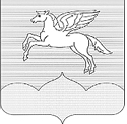 АДМИНИСТРАЦИЯ                                                            ГОРОДСКОГО ПОСЕЛЕНИЯ «ПУШКИНОГОРЬЕ» ПУШКИНОГОРСКОГО РАЙОНА ПСКОВСКОЙ ОБЛАСТИ 181370,  рп  Пушкинские Горы,  ул. Пушкинская , 42, тел/факс  (8-1146) 2-30-42; 2-30-21, email: Poselenie.2010@mail.ru31.03.2021г. ИНФОРМАЦИЯ 	Администрацией городского поселения «Пушкиногорье» рассмотрено представление Прокуратуры Пушкиногорского района от 01.12.2020г. № 45Ж-2017 «Об устранении нарушений законодательства в сфере  закупок товаров, работ, услуг для обеспечения муниципальных нужд». Планируется передача   объектов: артскважин и водонапорных башен, находящихся в собственности МО «Пушкиногорский район» в безвозмездное пользование  городскому поселению «Пушкиногорье».